20.04 zadania 2a   poniedziałekRozpoczynamy kolejny tydzień nauki, bardzo Was proszę, pracujcie systematycznie, samodzielnie i chociaż z „malutkim” uśmiechem a będzie Wam łatwiej i szybciej wykonacie zadania Ed . polonistyczna:Proponuję Wam ciąg dalszy bardzo przyjemnego tematu – będzie pachnąco, kolorowo i bardzo wiosennie. Przeczytajcie wiersz ze s.48 Haliny Szayerowej                  „ Pierwsze kwiatki”. Odpowiedzcie na pytania pod wierszem ale na drugie pytanie odpowiedź napiszcie w zeszycie, przypominam - lekcja i data. Proszę również o nagranie czytanego wiersza. Dawno nie słyszałam jak czytacie.                      W ćwiczeniach wykonajcie zadanie 1 i 2  s.60.Ed. przyrodnicza:Zapoznajcie się z ilustracjami i treścią na s.49,przypomnicie sobie jak wyglądają pierwsze wiosenne ale jakże piękne kwiaty. Utrwalicie sobie ich nazwy wykonując zadania 3 i 4 w ćwiczeniach s. 61Ed. matematyczna:Potraficie dodawać rozpisując, dzisiaj przyjrzyjcie się odejmowaniu i również spróbujcie rozpisać: Wykonajcie zadanie 5 z podręcznika s.4163 – 7 = 63 – 3 – 4 = 60 – 4 = 56        /\     3    4Powodzenia Ed. plastyczna : Proponuję kolorowankę wiosennych kwiatów. Kto może wydrukować ,proszę kto nie spróbujcie odwzorować i dowolną techniką pokolorować – mogą być farby, pastele, kredki ołówkowe,  świecowe, czym dysponujecie.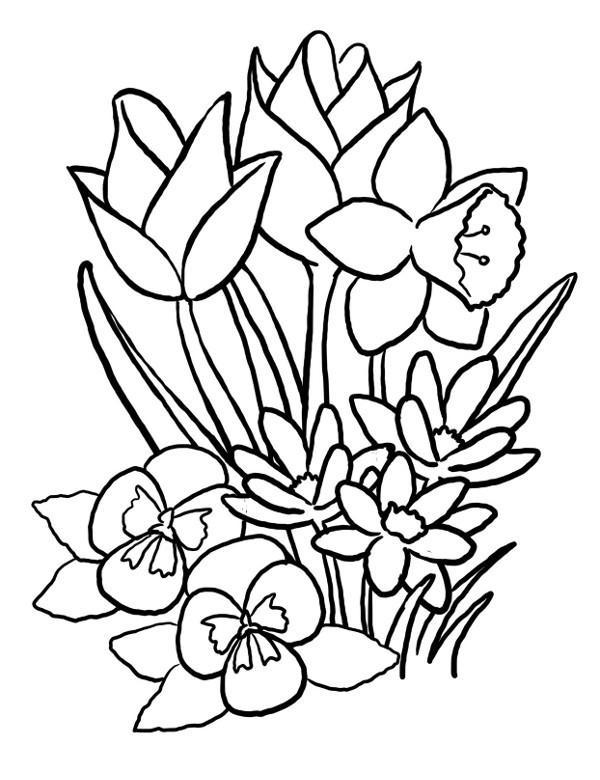 